GEOMETRY 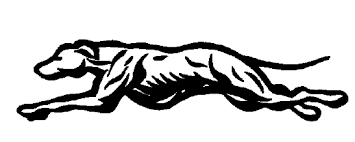 UNIT 2 AGENDA – Similar Figures – 2019 *subject to change*Monday
August 19TOUCHSTONE – Unit 1Tuesday
August 20Parallel Lines Cut by a Transversal Intro/Vocab ActivityWednesday
August 21Parallel Lines Cut by a Transversal Partner PracticeThursday
August 22Intro to SimilarityFriday
August 23Triangle SimilarityMonday
August 26Triangle Similarity Math LibsTuesday
August 27QUIZ – Similarity and TransversalsWednesday
August 28HALF DAY – Activity Thursday
August 29Proportional Parts & MidsegmentsFriday
August 30Applications of Similar TrianglesTuesday
September 3Applications Scavenger HuntWednesday
September 44-3-2-1 Review DayThursday
September 5Test – Unit 2